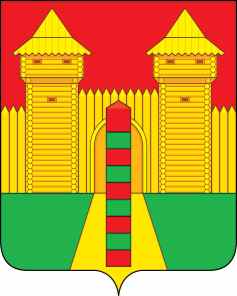 АДМИНИСТРАЦИЯ  МУНИЦИПАЛЬНОГО  ОБРАЗОВАНИЯ «ШУМЯЧСКИЙ   РАЙОН» СМОЛЕНСКОЙ  ОБЛАСТИПОСТАНОВЛЕНИЕот 28.12.2021г. № 592          п. ШумячиВ соответствии с Земельным кодексом Российской Федерации, решением                 Шумячского районного Совета депутатов от 01.02.2002 № 7 «Об управлении и                    распоряжении земельными участками, находящимися в государственной                            собственности и расположенными на территории муниципального образования                 «Шумячский район»   Смоленской области», на  основании  заявления                                   С.А.  Родионова от 20.12.2021г.Администрация муниципального образования «Шумячский район»                           Смоленской областиП О С Т А Н О В Л Я ЕТ:  Предоставить в аренду на срок 49 (сорок девять) лет Родионову                          Сергею Александровичу земельный участок из земель сельскохозяйственного                     назначения с кадастровым номером 67:24:0020105:421, находящийся по адресу:               Российская Федерация, Смоленская область, Шумячский район, Озерное сельское        поселение, около д. Гневково (далее – Участок), для использования в целях – для                ведения личного подсобного хозяйства на полевых участках, общей площадью 20000 кв.м.Ограничения использования или обременения Участка:          -  земельный участок полностью расположен в границах зоны с реестровым                    номером 67:00-6.77 от 15.03.2019, ограничение использования земельного участка в пределах зоны: Указ Президента РФ "Об утверждении перечня приграничных                     территорий, на которых иностранные граждане, лица без гражданства и иностранные юридические лица не могут обладать на праве собственности земельными участками" от 09.01.2011г. №26, вид/наименование: Приграничная территория, на которой                   иностранные граждане, лица без гражданства и иностранные юридические лица не могут обладать на праве собственности земельными участками, тип: Пограничная зона, дата решения: 09.01.2011, номер решения: 26, наименование ОГВ/ОМСУ:                  Президентом РФ.         - вид ограничения (обременения): ограничения прав на земельный участок,                    предусмотренные статьями 56, 56.1 Земельного кодекса Российской Федерации; Срок действия: с 2021-11-09; реквизиты документа-основания: указ от 09.01.2011 № 26             выдан: Президентом РФ; Содержание ограничения (обременения): Указ Президента РФ "Об утверждении перечня приграничных территорий, на которых иностранные граждане, лица без гражданства и иностранные юридические лица не могут обладать на праве собственности земельными участками" от 09.01.2011г. №26; Реестровый            номер границы: 67:00-6.77; Вид объекта реестра границ: Зона с особыми условиями использования территории; Вид зоны по документу: Приграничная территория, на     которой иностранные граждане, лица без гражданства и иностранные юридические лица не могут обладать на праве собственности земельными участками; Тип зоны: Пограничная зона.         3. Отделу экономики и комплексного развития Администрации муниципального образования «Шумячский район» Смоленской области подготовить проект договора аренды Участка. Глава муниципального  образования «Шумячский район»  Смоленской области                                              А.Н. ВасильевО предоставлении в аренду                               С. А. Родионову земельного участка, государственная собственность на            который не разграничена 